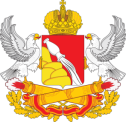 Департамент труда и занятости населения Воронежской областиКазенное учреждение Воронежской области «Центр содействия добровольному переселению соотечественников»ИНФОРМАЦИОННЫЙ ЛистокМеры социальной поддержки, предоставляемые участникам Государственной программы по оказанию содействия добровольному переселению в Российскую Федерацию соотечественников, проживающих за рубежом (далее - Государственная программа), и членам их семьи, в рамках подпрограммы  «Оказание содействия добровольному переселению в Воронежскую область соотечественников, проживающих за рубежом» государственной программы Воронежской области «Содействие занятости населения»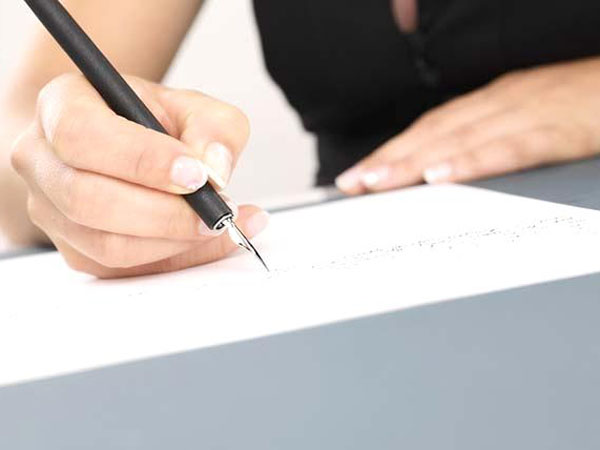 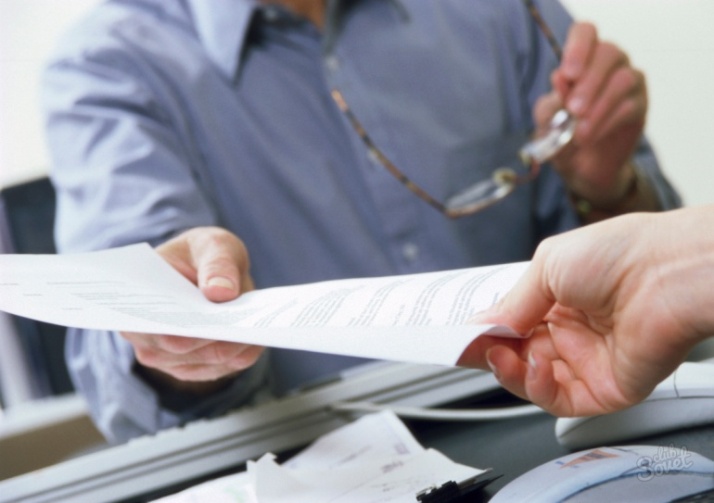 ВОРОНЕЖ2019Единовременная выплата участникам Государственной программы и членам их семей на медицинское освидетельствование, включающее выдачу сертификата об отсутствии у иностранного гражданина заболевания, вызываемого вирусом иммунодефицита человека, медицинского заключения об отсутствии инфекционных заболеваний, представляющих опасность для окружающих, документа, подтверждающего отсутствие заболевания наркоманиейУчастники Государственной программы, которым выдано свидетельство участника Государственной программы за пределами Российской Федерации, и члены их семей, поставленные на учет в ГУ МВД России по Воронежской области, прошедшие медицинское освидетельствование на территории Воронежской области, включающее выдачу сертификата об отсутствии у иностранного гражданина заболевания, вызываемого вирусом иммунодефицита человека, медицинского заключения об отсутствии инфекционных заболеваний, представляющих опасность для окружающих, документа, подтверждающего отсутствие заболевания наркоманией (далее - медицинское освидетельствование), и представившие заявление в ГУ МВД России по Воронежской области на получение разрешения на временное проживание, вправе обратиться с заявлением в Учреждение на получение единовременной выплаты.Величина единовременной выплаты составляет 4000 рублей на каждого участника Государственной программы и члена его семьи.Вместе с заявлением участник Государственной программы и член(ы) его семьи представляют копии документов (с одновременным предъявлением их оригиналов):- документа, удостоверяющего личность иностранного гражданина в Российской Федерации или документа, удостоверяющего личность лица без гражданства в Российской Федерации;- свидетельства участника Государственной программы;- документа, подтверждающего прохождение медицинского освидетельствования участником Государственной программы и (или) членом(ами) его семьи на территории Воронежской области в целях получения ими правового статуса лиц, проживающих на территории Воронежской области на законных основаниях;- документа, подтверждающего прием заявления на получение разрешения на временное проживание в ГУ МВД России по Воронежской области или в его структурном подразделении.Единовременная выплата на жилищное обустройство участникам Государственной программы и членам их семей, переселившимся в сельскую местность Воронежской областиУчастники Государственной программы и члены их семей, поставленные на учет в ГУ МВД России по Воронежской области до 01 января 2017 года, зарегистрированные по месту жительства в сельской местности Воронежской области, в период действия свидетельства участника Государственной программы вправе обратиться с заявлением в Учреждение на получение единовременной выплаты на жилищное обустройство.В целях реализации мероприятия под сельской местностью понимаются сельские населенные пункты, а также поселки городского типа, рабочие поселки.Участникам Государственной программы и членам их семей, которым выдано свидетельство участника Государственной программы за пределами Российской Федерации, а также участникам Государственной программы и членам их семей из числа граждан Украины и лиц без гражданства, постоянно проживавших на территории Украины, прибывших на территорию Воронежской области с 01.06.2014 в экстренном массовом порядке, поставленных на учет в Воронежской области по состоянию на 15.10.2014 и получивших свидетельство участника Государственной программы на территории Российской Федерации, размер единовременной выплаты на жилищное обустройство в сельской местности составляет 50000 рублей на каждого переселенца. Участникам Государственной программы и членам их семей, которым выдано свидетельство участника Государственной программы на территории Российской Федерации, размер единовременной выплаты на жилищное обустройство составляет 30000 рублей на каждого переселенца.Для получения единовременной выплаты участник Государственной программы и член(ы) его семьи представляют копии документов (с одновременным предъявлением их оригиналов):- паспорта гражданина Российской Федерации или документа, удостоверяющего личность иностранного гражданина в Российской Федерации или документа, удостоверяющего личность лица без гражданства в Российской Федерации;- свидетельства участника Государственной программы.Участники Государственной программы и члены их семей из числа граждан Украины и лиц без гражданства, постоянно проживавших на территории Украины, прибывших на территорию Воронежской области с 01.06.2014 в экстренном массовом порядке, поставленных на учет в Воронежской области по состоянию на 15.10.2014 и получивших свидетельство участника Государственной программы на территории Российской Федерации, дополнительно представляют документ, подтверждающий их постановку на учет по месту пребывания в период с 01 июня по 15 октября 2014 года.В случае приобретения жилого помещения в сельской местности путем участия в долевом строительстве жилых домов (квартир) заявитель представляет договор долевого участия в строительстве жилого дома (квартиры), прошедший государственную регистрацию в установленном порядке после даты постановки на учет в ГУ МВД России по Воронежской области участника Государственной программы.В случае приобретения жилого помещения (жилого дома или части жилого дома или квартиры) в сельской местности по договору купли-продажи жилого помещения заявитель представляет:- документы, подтверждающие право собственности на жилое помещение (договор купли-продажи жилого помещения, прошедший государственную регистрацию в установленном порядке после даты постановки на учет в ГУ МВД России по Воронежской области участника Государственной программы, свидетельство о государственной регистрации права собственности на жилое помещение или выписка из Единого государственного реестра недвижимости);- документ(ы), содержащий(ие) сведения о регистрации участника Государственной программы и членов его семьи по месту жительства в приобретенном жилом помещении.В случае осуществления индивидуально-жилищного строительства заявитель представляет заключение органа местного самоуправления муниципального образования о целесообразности выделения участнику Государственной программы финансовых средств для индивидуально-жилищного строительства, выданное в соответствии с Положением о порядке выдачи администрациями поселений муниципальных районов Воронежской области заключений о целесообразности (нецелесообразности) выделения участнику Государственной программы по оказанию содействия добровольному переселению в Российскую Федерацию соотечественников, проживающих за рубежом, финансовых средств для индивидуально-жилищного строительства, на улучшение жилищных условий в рамках реализации подпрограммы "Оказание содействия добровольному переселению в Воронежскую область соотечественников, проживающих за рубежом" государственной программы Воронежской области "Содействие занятости населения" (далее – Положение, размещено на сайте www.pereselenie-vrn.ru в разделе «Документы»).В случае улучшения жилищных условий (при наличии жилого дома или части жилого дома или квартиры в сельской местности, приобретенного(ой) до даты постановки на учет в ГУ МВД России по Воронежской области участника Государственной программы) заявитель представляет:- заключение органа местного самоуправления муниципального образования о целесообразности выделения участнику Государственной программы финансовых средств на улучшение жилищных условий, выданное в соответствии с Положением;- документ(ы), содержащий(ие) сведения о регистрации участника Государственной программы и членов его семьи по месту жительства в приобретенном жилом помещении.Единовременная выплата участникам Государственной программы на временное размещениеУчастники Государственной программы, прибывшие на территорию Воронежской области в срок не более шести месяцев со дня выдачи свидетельства участника Государственной программы, поставленные на учет в ГУ МВД России по Воронежской области с 01.04.2015, в период действия свидетельства участника Государственной программы вправе обратиться с заявлением в Учреждение на получение единовременной выплаты.Граждане Украины и лица без гражданства, постоянно проживавшие на территории Украины, прибывшие на территорию Воронежской области с 01.06.2014 в экстренном массовом порядке и поставленные на учет в Воронежской области, по состоянию на 15.10.2014, вступившие в подпрограмму, находясь на законных основаниях на территории Воронежской области, поставленные на учет в ГУ МВД России по Воронежской области с 01.04.2015, в период действия Свидетельства вправе обратиться с заявлением в Учреждение для получения единовременной выплаты.Величина единовременной выплаты участнику Государственной программы, поставленному на учет в ГУ МВД России по Воронежской области с 01.04.2015, составляет 8000 рублей.Для получения единовременной выплаты участник Государственной программы, поставленный на учет в ГУ МВД России по Воронежской области с 01.04.2015, представляет копии документов (с одновременным предъявлением их оригиналов):- паспорта гражданина Российской Федерации или документа, удостоверяющего личность иностранного гражданина в Российской Федерации или документа, удостоверяющего личность лица без гражданства в Российской Федерации;- свидетельства участника Государственной программы.Участники Государственной программы из числа граждан Украины и лиц без гражданства, постоянно проживавших на территории Украины, прибывших на территорию Воронежской области с 01.06.2014 в экстренном массовом порядке, поставленных на учет в Воронежской области по состоянию на 15.10.2014, вступившие в подпрограмму, находясь на законных основаниях на территории Воронежской области, представляют копии документов (с одновременным предъявлением их оригиналов):- паспорта гражданина Российской Федерации или документа, удостоверяющего личность иностранного гражданина в Российской Федерации или документа, удостоверяющего личность лица без гражданства в Российской Федерации;- свидетельства участника Государственной программы;- документа, подтверждающего их постановку на учет по месту пребывания в период с 01 июня по 15 октября 2014 года (при наличии).Единовременная выплата участникам Государственной программы, имеющим детей в возрасте до 14 лет, а также имеющим членов семьи пенсионного возраста, прибывших на территорию Воронежской областиУчастники Государственной программы, имеющие члена(ов) семьи в возрасте до 14 лет, а также члена(ов) семьи пенсионного возраста, вписанных в свидетельство участника Государственной программы, поставленные на учет в ГУ МВД России по Воронежской области, в период действия свидетельства участника Государственной программы вправе обратиться с заявлением в Учреждение на получение единовременной выплаты.Величина единовременной выплаты участнику Государственной программы на каждого ребенка в возрасте до 14 лет и на одного члена семьи пенсионного возраста составляет 4700 рублей.Для получения единовременной выплаты участник Государственной программы представляет копии документов (с одновременным предъявлением их оригиналов):- паспорта гражданина Российской Федерации или документа, удостоверяющего личность иностранного гражданина в Российской Федерации или документа, удостоверяющего личность лица без гражданства в Российской Федерации;- документа, удостоверяющего личность иностранного гражданина в Российской Федерации или документа, удостоверяющего личность лица без гражданства в Российской Федерации (для члена(ов) семьи участника Государственной программы пенсионного возраста);- свидетельства участника Государственной программы;- свидетельства о рождении ребенка (детей);- документа, подтверждающего регистрацию по месту пребывания или жительства члена(ов) семьи участника Государственной программы (ребенка (детей) в возрасте до 14 лет и (или) члена(ов) его семьи пенсионного возраста).По вопросу предоставления мер социальной поддержки необходимо обращаться в казенное учреждение Воронежской области «Центр содействия добровольному переселению соотечественников» (далее – Учреждение) не позднее 5 декабря текущего финансового года.Меры социальной поддержки переселившимся в рамках подпрограммы соотечественникам предоставляются однократно.Предоставление мер социальной поддержки осуществляется в пределах утвержденных лимитов бюджетных обязательств на текущий финансовый год.Документы, предоставляемые соотечественниками для получения мер социальной поддержки, составленные на иностранном языке, подлежат переводу на русский язык. Верность перевода и подлинность подписи переводчика свидетельствуются в установленном порядке.Основание: приказ департамента труда и занятости населения Воронежской области  от 27.06.2016 № 209 «Об утверждении Порядка предоставления дополнительных гарантий и мер социальной поддержки переселившимся соотечественникам, оказания им помощи во временном жилищном обустройстве в рамках реализации подпрограммы «Оказание содействия добровольному переселению в Воронежскую область соотечественников, проживающих за рубежом» государственной программы Воронежской области «Содействие занятости населения».*Виды социальной поддержки переселившимся на территорию Воронежской области участникам Государственной программы и членам их семей, их размеры, условия предоставления выплат могут изменяться в зависимости от принятия нормативных правовых актов Воронежской области. Вопросы, касающиеся выплат компенсации расходов на переезд к будущему месту проживания, компенсации расходов на уплату государственной пошлины за оформление документов, определяющих правовой статус переселенцев на территории Российской Федерации, пособия на обустройство (подъемные), относятся к компетенции  управления по вопросам миграции ГУ МВД России по Воронежской области, адрес: 394018, Воронеж, ул. 9 Января, 54, тел. +7 (473) 276-40-04.Казенное учреждение Воронежской области «Центр содействия добровольному переселению соотечественников»Адрес и телефоны КУ ВО ЦСДПС: 394068, г.Воронеж, ул.Плехановская, 53, оф.709, +7 (473) 239-32-15, +7 (473) 239-32-18.Сайт: www.pereselenie-vrn.ru